Piątek 24.04Spróbuj pomóc astronaucie dolecieć na planetę  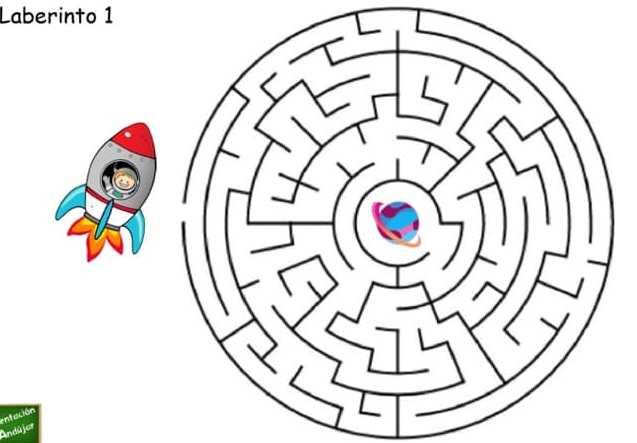 Brawo!Teraz będzie troszkę trudniej ale wiem, że dasz radę!Powodzenia 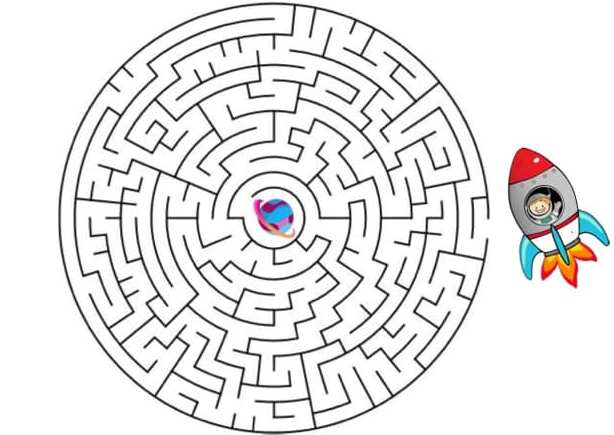 Super! Jestem z Ciebie dumna 